Контрольная№ 1Задание 1Отметьте правильный ответСоответствие линий и точек для  1:. 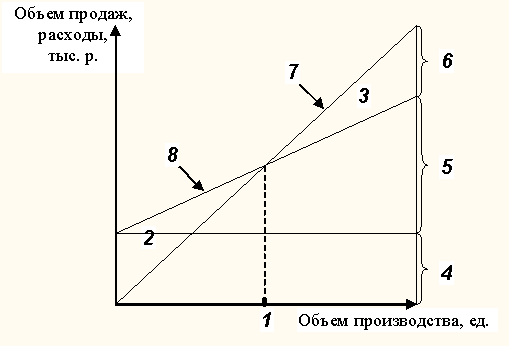   точке безубыточностиЗадание 2Отметьте правильный ответСоответствие линий и точек для  2:  зоне убытковЗадание 3Отметьте правильный ответСоответствие линий и точек для  3:  зоне прибылиЗадание 4Отметьте правильный ответСоответствие линий и точек для  4:  постоянным расходамЗадание 5Отметьте правильный ответСоответствие линий и точек для  5:  переменным расходамЗАДАЧА 1. Проведите сравнительный анализ безубыточности двух предприятий с существенно различной структурой издержек. Сделайте выводы. Компания Х:	 Руб.	3650000540000		450000	292500	Nбез	2	4	590000	10                                    450                                       1000 V (объем)Постоянные издержкиПеременные издержкиПрибыльСебестоимость ВыручкаVед =450000/1000 = 450 руб/шт Nбез = 90000/(650-450) = 450 штТочка безубыточности равна 450 шт. При данном объеме производства у предприятия нет ни убытков, ни прибыли. Выручка в этой точке в сумме 292500 руб., как раз достаточна для возмещения условно-постоянных затрат (90000 руб.) и условно-переменных затрат (202500 руб). Таким образом, при объеме свыше 450 шт компания Х получает прибыль, а при меньшем объеме получит убытки.Компания У:Руб. 650000                                                                           	3540000	507000	Nбез	2390000		4	5		10                                                   780                       1000 V (объем)1)	Постоянные издержки2)	Переменные издержки3)	Прибыль4)	Себестоимость 5)	ВыручкаVед =150000/1000 = 150 руб/шт Nбез = 390000/(650-150) = 780 штТочка безубыточности равна 780 шт. При данном объеме производства у предприятия нет ни убытков, ни прибыли. Выручка в этой точке в сумме 507000 руб., как раз достаточна для возмещения условно-постоянных затрат (390000 руб.) и условно-переменных затрат (117000 руб). Таким образом, при объеме свыше 780 шт компания Х получает прибыль, а при меньшем объеме получит убытки.ЗАДАЧА 2. Проведите более обстоятельный анализ риска в рамках анализа безубыточности с помощью, так называемого операционного рычага. Определите, к чему приведет 10% увеличение объема продаж для каждой из рассмотренных компаний?Определите изменение и величину полученной каждой компанией чистой прибыли.ОРх = 150000/100000 = 1,5Ору = 250000/100000 = 2,5Исходя из определения операционного рычага получаем, что 10-ти процентное увеличение объема продаж приводит в случае компании X к увеличению прибыли на 15 % (на 15000 руб), а в случае компании Y - на 25 % (на 25000 руб).Компания XКомпания YВыручка, руб.650 000650 000Переменные издержки, руб.450 000150 000Постоянные издержки, руб.90 000390 000Чистая прибыль (убыток), руб.110 000110 000 Объем производства, шт/год 10001000 Компания XКомпания YВыручка, руб.300 000300 000Переменные издержки, руб.150 00050 000Постоянные издержки, руб.50 000150 000Чистая прибыль (убыток), руб.100 000 100 000Компания XУвеличение на 10%Компания YУвеличение на 10%Выручка, руб.300 000330000300 000330000Переменные издержки, руб.150 00016500050 00055000Постоянные издержки, руб.50 00050000150 000150000Чистая прибыль (убыток), руб.100 000115000 100 000125000